FAO:  SEN Assessment Service Manager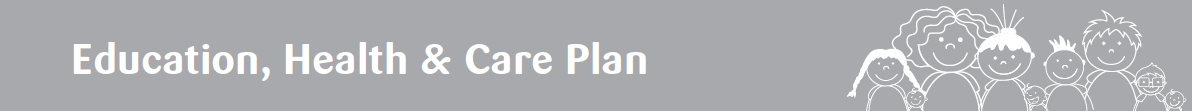 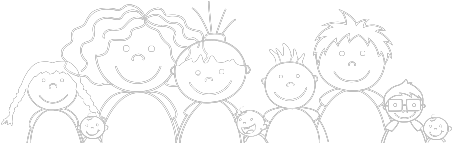 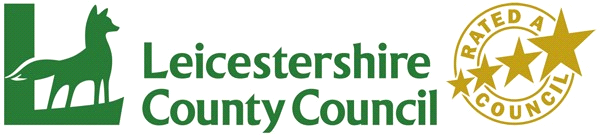 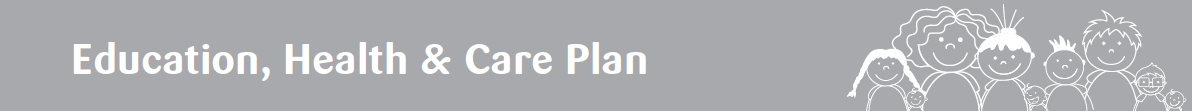 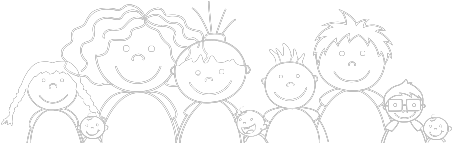 Please tick if the child/young person is any of the following: Pupil Premium	 LAC	 EAL	 Armed Forces FamilyWhich services have given advice in support of this application? Educational Psychology		 Autism Outreach		 Specialist Teaching Services Behaviour Partnership		 Health Service		 Social Care Service Other service (please name) What are the child/young person’s areas of need? (Tick all that apply) Cognition & Learning	 Communication & Interaction	 Physical & Sensory Social, Emotional & Mental Health	 Health Needs	 Social Care Needs Other NeedsTrainingHave all staff had training in the child/young person’s area of need? Yes	 NoIf yes, what training have they had?Please attach: SEN Support Plan Report from the service supporting this requestYou may also wish to include: Provision map or current IEP Annotated timetable showing current levels of support Other recent evidence you consider relevantReturn to:	SEN Assessment & Commissioning Service (SENA) via AnyComms at https://filetransfer.leics.gov.uk Child / Young Person’s detailsChild / Young Person’s detailsChild / Young Person’s detailsChild / Young Person’s detailsLegal SurnameFirst NameDate of BirthM/FHome AddressNC YearHome AddressUPNSetting nameSENCoThe reason for this requestExplain here in brief why top-up funding is needed to meet the child/young person’s needsSignatureSignatureSignatureSignatureSignatureSignatureSignedPositionDate